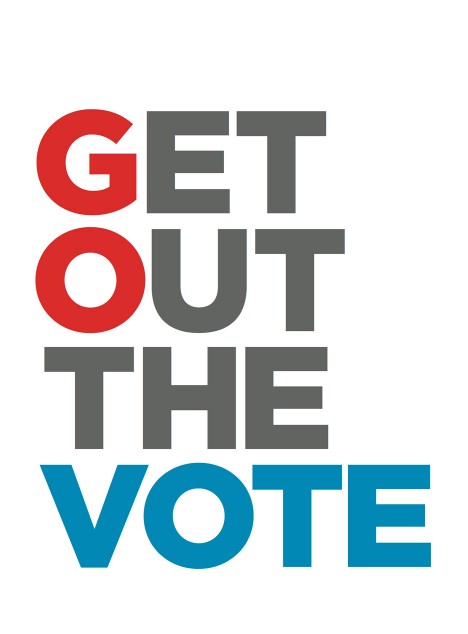 The Neighborhood Precinct Committeeman Strategy provides a template for good, decent, conservative Americans to unite and organize politically to help Get Out the Vote (“GOTV”) for the best conservative candidates in the all-important, traditionally very low turnout primary elections and to change the Republican Party from a half-strength, ideologically split, ineffective political party into a full-strength, solidly conservative GOTV colossus. -Daniel SchultzThe information below can be found on your GOP County website

______________________ County Republican Party

Meeting Location: _____________________________

Time and Date: _______________________________ 

Chairman/Contact Info:_________________________
______________________________________________ 

Committeeman/Contact Info:____________________
______________________________________________

Committeewoman/Contact Info:_________________
_______________________________________________[place an image of your state flag here]Visit the calendar on the Democrat website, review their plan to GOTV, and strategize to make your plan better. 
ISBN 9781549699825
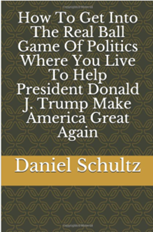 Contact your county Republican Party Committee or local district Party Committee, find out when and where it meets, and attend the meetings.Introduce yourself. Be friendly, polite, and low key. The current officers may be wary of outsiders. Ask if a vacant precinct committeeman position exists for your precinct and volunteer to be appointed to fill it. If no vacancy currently exists (extremely unlikely), volunteer to be a “helper” for the existing precinct committeemen.Ask for a copy of the precinct committeeman handbook of your state party committee.  Study it and learn how to run for precinct committeeman in the next election for these positions.Follow the link below, read the literature, watch the videos, and educate yourself on the process of becoming a Precinct Committee member. Daniel Schultz has turned his precinct RED again and is willing to assist anyone working toward the same goal. His contact information is available on the site.  https://theprecinctproject.wordpress.com/https://theprecinctproject.wordpress.com/
document: how the right can organize like the lefthttps://www.theamericanconservative.com/articles/how-the-right-can-organize-like-the-left/“Don’t just join the Republican Party, influence it.”video: how the right can organize like the lefthttps://rumble.com/vay44n-how-the-right-can-organize-like-the-left-dan-bongino-show-clips.htmlThe precinct is effectively the political equivalent of your neighborhood as the smallest political unit in the country. It’s made up of your neighbors and cannot be divided by legislative, congressional, or supervisor districts.A Precinct Committeeman represents, on average, 500 voters, and has the power to vote for other Party officials and to make endorsements of candidates, and they are official parts of their state’s Republican or Democratic Precinct Committee.At regular meetings, the committees vote on official party business (i.e., decide on the direction of the local party platform), elect party leadership and Platform Convention delegates (who gets to go to the Republican and Democratic Conventions as representatives of the local party).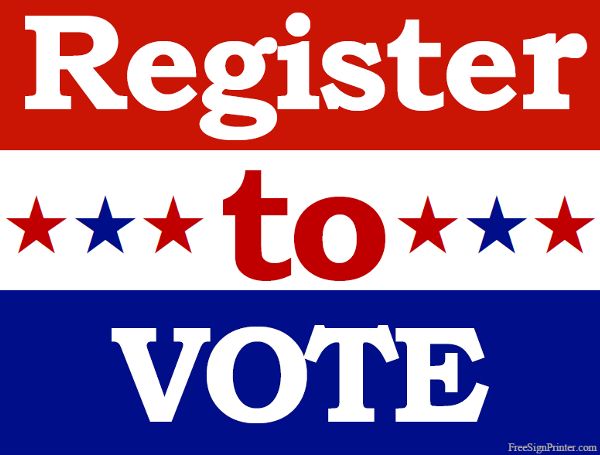 What does a Precinct Committee (PC) Member Do?Vote, in person or by proxy, at each district and county party election when qualified to do so. This allows you to elect who leads our legislative districts and county party.Assist the Republican Party in voter registrationAssist the Republican Party in cleaning up voter rolls.Assist and encouraging Republican voters to vote on election days.Attend District and County meetings.Working within the precinct from which elected.Create enthusiasm and support for the Republican Party.Help to elect Republican candidates.Encourage loyalty to the Republican Party and promote its ideals.*The level of participation depends on you.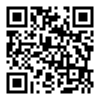 

copyright©2021GOPPCCommittee